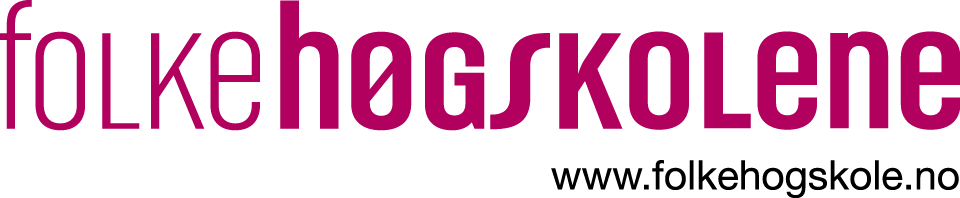 Presentasjon i klasserom – ca 25 minutterManuset er bare ment som en mal, du står fritt til å bruke dine egne ord og eksempler :)Vis filmenARK 1 – FOLKEHØGSKOLENEPresenter deg selv, kanskje har du noen personlige erfaringer fra folkehøgskole?Spør gjerne elevene om de kjenner noen som har gått på folkehøgskole, og om de selv tenker å gå på folkehøgskole. Kanskje er det noen i gruppa som allerede har søkt en folkehøgskole? Det er ofte en hjelp for resten av presentasjonen å vite hvem du snakker til.ARK 2 – HVA ER FOLKEHØGSKOLE?Filmen ga dere noen stikkord om hva tidligere elever har fått ut av sitt folkehøgskoleår. Folkehøgskole er noe nytt, noe annerledes enn alt det du er vant til med skoler så langt. Det å velge et år på folkehøgskole kan ofte være avgjørende for hva du velger senere i livet. For eksempel med tanke på hva du skal gjøre videre. For mange er folkehøgskoleåret et år som kan hjelpe deg på veien til å velge riktig retning, enten i forhold til jobb eller utdannelse. Det er også det året som for mange gir ny motivasjon og glede med tanke på fag og det å lære. Dette er året du får prøvd ut mye av det du har hatt lyst til, enten det er en interesse du har hatt lenge – eller noe du ennå ikke har hatt muligheten til å teste ut. Kanskje er det også året hvor du får testet deg selv i noe du aldri hadde drømt om at du skulle tørre? Det er året mange flytter hjemmefra for første gang, året du lærer mer om deg selv, og det året du får helt nye venner, et nettverk og miljø som kanskje får betydning for resten av livet ditt.Jeg vil si litt mer om hva folkehøgskole erOm fagene på folkehøgskole, og valgmulighetene du harOm timeplanen på folkehøgskoleOm hva det kosterOg om forskjellige folkehøgskolerHar dere spørsmål må dere gjerne stoppe meg underveis.ARK 3 – HVA ER FOLKEHØGSKOLE?Folkehøgskolen tilbyr et år med muligheter som er helt unike. Dette er en skole hvor du lærer masse spennende, hvor du holder på med det du interesserer deg for, men helt uten eksamen eller pensum. Dette er en skole hvor du i stor grad har en praktisk tilnærming til faget. Du skal prøve ut et fag, og ikke fordype deg i teori. Her har du utstyr tilgjengelig hele døgnet, og her er du selv med på å sette egne tidsrammer. Du får tett oppfølging av engasjerte lærere, og i klassen din er dere gjerne bare 10-20 elever – og dette er ungdommer med de samme interessene som deg. Det blir en ganske annerledes skolehverdag.Samme timeplanen hele året? Glem det! Pulter, kateter, skoleklokka, hjem til middag, rekke bussen, gymbagen, matpakke – nei, folkehøgskoleåret ditt blir noe helt annet!Skoleåret varer i 9 måneder, og de fleste som velger å gå på folkehøgskole gjør det etter videregående. De aller fleste skolene har dessuten 18-årsgrense, og gjennomsnittsalderen er derfor 19 år. Det spesielle med folkehøgskolene er også at de er internatskoler. Det vil si at du bor på skolen, og at du spiser alle måltidene dine her. Dette gjør også skoleåret ekstremt sosialt. Du vil alltid ha venner rundt deg som du kan finne på ting med, og siden dere bor på skolen har dere også alt utstyr tilgjengelig på ettermiddag/kveldstid. Kanskje blir du med i et band som øver i musikkrommet, du spiller fotball i gymsalen, eller du fremkaller bilder på et mørkerom. Kanskje vises det film i auditoriet, eller du blir sittende i peisestua og spiller kort til langt på natt.ARK 4 – HVA ER FOLKEHØGSKOLE?Her ser dere noen av fagene som finnes på folkehøgskolene, men dette er langt fra alle. På de 78 folkehøgskolene er det til sammen mer enn 300 fag å velge i. Men dere ser her at variasjonen i tilbud er stor, med alt fra animasjon og dans, til dykking, interiør, hundekjøring og språk. Her skulle det være interesser å velge i for de fleste! Om dere slår opp i katalogen på side 111 vil dere finne en fullstendig fagoversikt, og her er også navnet på skolene tatt med slik at dere lett kan finne frem til den skolen som har tilbudet dere liker. Listen er ordnet etter ulike fagkategorier, og disse er listet opp alfabetisk. Fotball og jakttilbud finner dere for eksempel under idrett og friluftsliv, som er den klart største kategorien, mens for eksempel reiseliv og språk er listet opp under internasjonale fag.Dette er linjefagene på en folkehøgskole, og det er på disse fagene dere søker om opptak. Dette er fagene man bruker mest tid på i løpet av folkehøgskoleåret, med mellom 10 og 18 timer i uka.ARK 5 – HVORFOR FOLKEHØGSKOLE? Folkehøgskoleåret gir deg først og fremst tid og mulighet til å holde på med det du liker. Kanskje har du en hobby som har blitt nedprioritert de siste årene på grunn av skolen, eller kanskje har du ikke hatt tilbud i nærheten av deg for det du egentlig kunne tenke deg å holde på med. Da er folkehøgskolen et godt alternativ. Her vil du finne andre ungdommer som har de samme interessene som deg, og du vil få muligheten til å utvikle dine ferdigheter og talenter – uten noe press fra eksamener eller pensum du må gjennom. På folkehøgskolen vil du få utfordringer og mål basert på ditt nivå, slik at nettopp du har noe å strekke deg etter. Vi tror det er lurt med slikt år mellom videregående og studier eller jobb. Dette er et år som du vil få mye igjen for senere. Kanskje har du lyst til å bli musiker, men finner ut at det heller er lærer i musikk du skal bli? Kanskje liker du å skrive og lukter på journalistikken, men oppdager at du heller vil jobbe med idrett? Kanskje tar du reiselivsfag, og opplever at dette virkelig er noe for deg?Fordi fagområdene på folkehøgskolen er praktisk rettet får du prøvd det ut, testet og funnet ut hvordan du liker det. Men fagene har også den dimensjonen at om faget i seg selv ikke er det du vil jobbe med senere, kan du oppdage hva som er dine talenter. Kanskje får du prøvd deg som leder for friluftslivsklassen, og oppdager at du har talent for å lede andre og forstå gruppeprosesser, og tar en utdanning som har med dette å gjøre? Du skal i løpet av året gjennom en bredde av ulike fag og muligheter.I og med at man på folkehøgskole ikke har et pensum man må gjennom har man en helt annen tid til fordypning. Du og klassekammeratene dine kan finne et område dere vil jobbe mer med, og så går det an å bruke en periode til mer fokus på dette enn først planlagt.ARK 6 – HVA FÅR DU?Etter året på folkehøgskole vil du få et vitnemål. På vitnemålet vil det stå hvilke fag du har tatt, hvor mange timer du har hatt, og hva dere har vært gjennom.Dette året har du også mulighet til å samle deg ei mappe med arbeidsprøver, eller du kan jobbe spesielt med områder som kan være nyttige for videre studier. Har du lyst til å bli fotograf, arkitekt, musiker, journalist, skuespiller, politi, jobbe med kunst eller design? Dette er noen av fagene som gjerne krever arbeidsprøver eller erfaring, eller hvor det kan være nyttig å forberede seg på tester eller prøver til opptak. Det får du gjort på en folkehøgskole.Du får også to tilleggspoeng for opptak til høyere utdanning, dersom du har et oppmøte på minst 90 %. Disse poengene er de samme man får for et år i militæret/siviltjeneste eller for et årsstudium (60 stp). Poengene ekskluderer hverandre – du kan ikke få to+to+to poeng.Man velger først og fremst et fag når man søker seg inn på folkehøgskole, og dette er en viktig del av skoleåret, men den sosiale biten er også viktig. Dette legges det mye vekt på – fordi man bor på skolen og det er en del av den helhetlige folkehøgskolepedagogikken. Hvis dere kjenner noen som har gått på folkehøgskole er det kanskje historier om masse sosiale ting og påfunn, morsomme opplevelser og et liv med venner rundt deg hele tiden du har hørt. Det at folkehøgskoler er internatskoler gir deg muligheter til å bli kjent med andre mennesker og bli kjent med deg selv på en helt unik måte. Du lærer deg å samarbeide, også med personer som er nokså forskjellige fra deg, og du får et nytt nettverk med venner fra hele landet. ARK 7 – EKSEMPEL PÅ TIMEPLANFolkehøgskoleåret er du med på å skape! Mulighetene er mange – det kan være morgensamling, valgfag, linjeundervisning, et prosjekt, en konsert, oppvask, bandøving, bursdagsfeiring, redigering av film fra turen, filmklubb, fotballkamp, pakking til morgendagens tur, planlegge underholdning på lørdag og mye mer….Ingen dager på folkehøgskolen er like, og timeplanen vil variere mye gjennom året. På eksemplet her ser dere likevel at skoledagen strekker seg mye lenger enn det dere er vant til. Du går ikke hjem til middag, men spiser på skolen og fortsetter gjerne med aktiviteter på ettermiddag/kveldstid. Mye av skoleåret går også med til reising.ARK 8 og 9 – DU KAN VELGE MANGE ULIKE FAG Nå skal jeg vise to eksempler på hvilke fag året kan fylles opp med.Du kan velge om du vil ha et skoleår med mange ulike fag – faglig bredde og variasjon – eller et skoleår med fordypning innen et fagområde.Dette er eksempler fra to forskjellige skoler, og det er to elever som har valgt nokså ulikt.Linjefag er faget du søker på, og som du har mellom 10 og 18 timer i uka.Valgfag er noe som du velger når du begynner på skolen. Noen skoler har mange og små valgfag, mens andre har færre og flere timer på hvert tilbud. Dette må du sjekke for hver enkelt skole. Uansett skifter du gjerne valgfag i løpet av året. Kanskje du her finner fag eller emner du aldri har vært borti før, og får utfordret deg selv litt? Fellesfag er fag hvor hele skolen er samlet, og som er obligatoriske for alle. Noe av tanken bak er å gi fellesopplevelser som spleiser elevene sammen, gir faglig utfordring og nyttig kunnskap.  Studieturer er gjerne knyttet opp til linjefaget, og en tur i året går til utlandet. Det kan bety i et land i Europa, men også land som Guatemala, Kenya, India, Cuba, Australia eller USA. Dette blir noe skjematisk. Friheten i undervisningsopplegget på folkehøgskole gjør at man gjerne har noen rene linjeuker hvor man bare jobber med dette faget, og at man har noen uker hvor man går helt bort fra den vanlige rytmen. Kanskje setter man opp et teaterstykke eller man drar på tur hvor hele skolen er med.ARK 10 – 78 SKOLER - 2 GREINERDet finnes ikke to like folkehøgskoler. Siden ingen av fagene har et pensum eller læringsplan, vil opplegget på skolene være ulikt. Ulike fag med ulikt innhold. Her må dere orientere dere i informasjonen fra skolene på hva de tilbyr, først og fremst på nettsider og gjennom skolebrosjyrer. I tillegg er skolene ulike i størrelse. Den minste har 40 elever og den største nesten 200 elever. Noen skoler ligger i større byer, andre ligger i mindre byer eller tettsteder. Ulike plasseringer gir ulike muligheter. Noen skoler har ren fagprofil, med bare musikk, media, idrett, teater, friluftsliv eller revy. Andre skoler har mange ulike fag.Til tross for forskjeller har skolene valgt å organisere seg i to greiner eller organisasjoner. 48 av skolene er frilynte folkehøgskoler, som i katalogen vil ha henvisningen tilknyttet IF (ikonet øverst til høyre på hver skoleside). 30 skoler er kristne folkehøgskoler og disse vil i katalogen ha henvisningen tilknyttet IKF. En frilynt folkehøgskole vil drive ut fra et pedagogisk syn som ikke tar utgangspunkt i noen religion (derav ofte kalt frilynte), mens en kristen folkehøgskole vil ha et kristent grunnsyn.Hvordan dette gjør utslag vil variere mye fra skole til skole, derfor må dere selv sjekke litt mer på de enkelte skolene. Som elev stilles det ikke noe krav om spesielt livssyn for å gå på noen av folkehøgskolene, og alle skolene er interessert i å få elever med ulik bakgrunn.ARK 11 – HVA KOSTER ET ÅR PÅ FOLKEHØGSKOLEI gjennomsnitt koster et år på folkehøgskole litt over kr 5000 per måned når stipend er trukket fra. Sammenlignet med å bo hjemme, som for de fleste er gratis, er dette mye penger. Men sammenligner du med bo-, mat- og skoleutgifter ved å gå på andre skoler, vil du se at folkehøgskole ikke er så dyrt.Prisen på et folkehøgskoleår varierer fra 60 000 til 102 000 kr. Det er spesielt linjefag, utstyr og studieturer som kan gi ulik kostnad fra skole til skole. Uansett hva skolen koster får du det samme stipendet, og satsene fra Lånekassen er akkurat de samme til folkehøgskolen som til annen høyere utdanning. I skoleprisen er alt inkludert, det vil si innmeldingspenger, kost og losji, utgifter til studieturer og materiellkostnader på linja du velger.ARK 12 - STIPEND OG LÅN FRA LÅNEKASSENElever på folkehøgskole har rett til 10 måneder med stipend og lån fra Lånekassen. Du får et stipend på kr 37 000. I tillegg kan du få et reisestipend for 2 tur/retur reiser fra hjemstedet ditt til folkehøgskolen, så summen man får i reisestipend beregnes ut fra avstand mellom foreldrene dine og skolen. Du kan i tillegg ta opp lån på kr 55 500.Reglene for stipend og lån for folkehøgskoleelever er akkurat de samme som for universitet og høyskoler. Året på folkehøgskole blir 1 av 8 år du har rett på stipend og lån etter videregående. Lånet begynner naturligvis ikke å forrente seg før du er ferdig med all utdannelse, så dersom du studerer videre etterpå blir det ikke noen renter i studietiden. ARK 13 – SLIK SØKER DUDet finnes ikke noen søknadsfrist på folkehøgskolene, men skolene begynner å ta opp elever fra 1.februar. Det betyr at om du har søkt før denne datoen vil du få svar fra skolen/skolene du har søkt på relativt kort etter dette. Om det er en spesiell skole du har lyst til å gå på, eller et spesielt fag du vil ta, lønner det seg å søke relativt tidlig. De siste årene har folkehøgskole blitt veldig populært, og enkelte skoler/linjer fylles fort opp utover våren. 1.februar er likevel ikke noen frist, og skolene tar fortløpende opp elever frem til skolestart i august. På nettsiden www.folkehogskole.no vil det utover sommeren være et restplasstorg, hvor du hele tiden kan se hvilke skoler/linjer som fremdeles har ledige plasser.Søknadene sender man fra www.folkehogskole.no . Det er ikke noe samordna opptak for folkehøgskolene, så i prinsippet kan du søke på så mange skoler du vil. Hver enkelt søknad sendes direkte til skolen, og du vil også få svar direkte fra skolen. Du vil da få en svarfrist fra skolen på når du må bestemme deg for om du ønsker plassen eller ikke. Når man takker ja til en folkehøgskoleplass må man betale innmeldingspenger til skolen, ca 1700 kr. Dette er skolens garanti på at du har ønske om å være elev der det kommende året. Skulle du forandre mening i løpet av sommeren er det selvfølgelig mulig å trekke seg fra skoleplassen, men da vil du ikke få disse innmeldingspengene tilbake.ARK 14 – OPPSUMMERINGOppsummer kort noe av det du har snakket om i presentasjonen; interessefag, tid og mulighet til å finne ut hva du vil videre, personlig utvikling.ARK 15 –  BESØK VÅR WEBDere har fått utdelt en katalog hvor alle folkehøgskolene har hver sin side der de presenterer tilbudene sine. På nettsiden www.folkehogskole.no er det i tillegg en søkemotor ”Finn din skole”, hvor du enkelt kan finne frem til de ulike skolene. Her kan du også få en oversikt over hvilke skoler som tilbyr det faget du er interessert i, eller hvor i landet disse skolene befinner seg. Herfra er det også mulig å bestille skolebrosjyrer til de enkelte skolene for lettere å kunne sammenligne tilbud, eller for å finne ut mer om skolen du er interessert i. Alle skolene har også sin egen hjemmeside.Folkehøgskolene vil også være til stede på alle utdanningsmessene i vår.Henvis gjerne til nettsiden om det kommer spørsmål dere ikke finner svar på i katalogen. Husk å dele ut katalog til alle elevene som kommer på klasserommene. Det er nok pedagogisk lurt å dele den ut til slutt, slik at ikke bare blir sittende og bla i denne gjennom presentasjonen. Skulle dere gå tomme for kataloger på en skole, er det mulig for elevene å bestille egne ved å sende en sms til 1963 med kodeordet fhs. Da vil de få katalogen tilsendt i posten. Katalogen kan også enkelt bestilles fra nettsiden www.folkehogskole.no